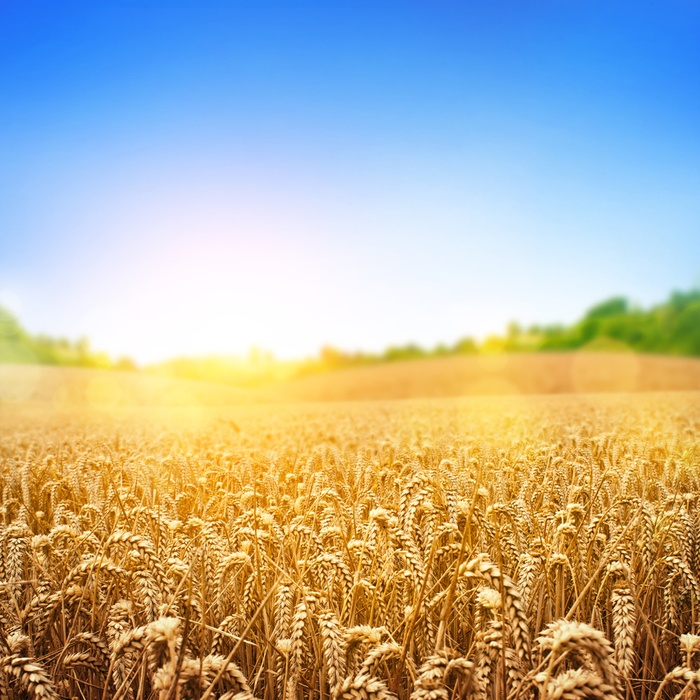 Уважаемыеколлеги!сердечно поздравляем Вас с Днем Работников Сельского Хозяйства и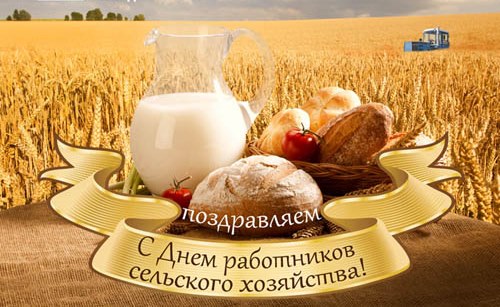 Перерабатывающей Промышленности!От всего сердца благодарим вас за важный труд! Желаем вам, посвятившим свою жизнь родной земле,  благоприятной погоды, благодатной почвы,  высоких урожаев и достойной прибыли.  Работать так же упорно и самозабвенно, не опуская рук,    и искренне радоваться плодам своего труда.  Крепкого вам здоровья и радостного настроения, хороших перемен в жизни и уверенности в завтрашнем дне!С уважением,                                                                                                                       ФГБУ «Управление «Омскмелиоводхоз»